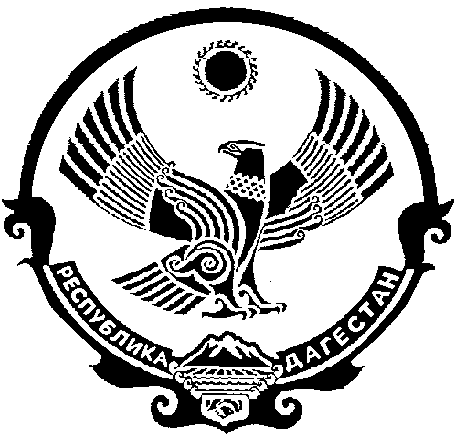 СОБРАНИЕ ДЕПУТАТОВ  МУНИЦИПАЛЬНОГО ОБРАЗОВАНИЯ «БЕЖТИНСКИЙ УЧАСТОК»368410, Республика Дагестан, Цунтинский район, с. Бежтат.: (872 2)55-23-01, 55-23-02, ф. 55-23-05, bezhta-mo@mail.ru,  admin@bezhta.ru                   3 июля 2015г.                                  № 02РЕШЕНИЕоб утверждении решения «О внесении изменений и дополнений в Устав МО «Бежтинский участок»            Руководствуясь Уставом МО «Бежтинский участок», Собрания депутатов МО «Бежтинский участок»                                                   Решает:Утвердить решение № 02 от 03.07.2015г. «О внесении изменений и дополнений в Устав МО «Бежтинский участок».Опубликовать Устав МО «Бежтинский участок» в газете «Бежтинский вестник» и разместить на сайте МО «Бежтинский участок» в сети Интернет.                 Председательствующий                                     Курбанов С.З.